FORMULARIO DE DENUNCIASFORMULARIO DE DENUNCIASFORMULARIO DE DENUNCIAS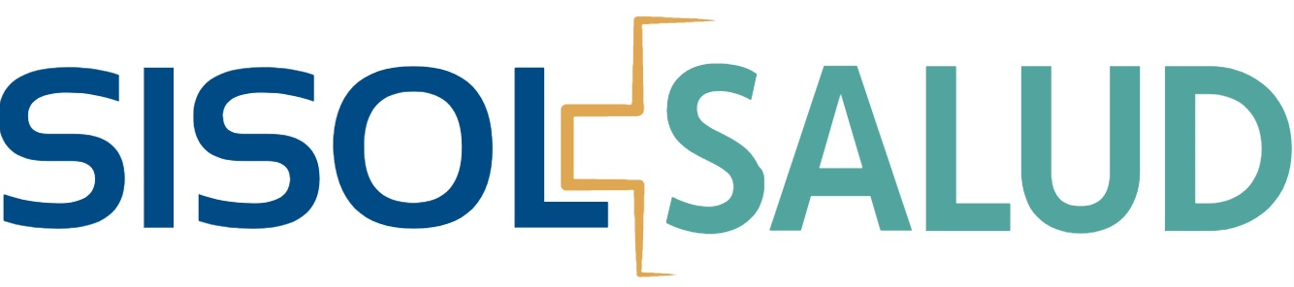 FORMULARIO DE DENUNCIASFECHA:FORMULARIO DE DENUNCIASHORA:MODALIDAD DE NOTIFICACION                POR CORREO ELECTRONICO (   )MODALIDAD DE NOTIFICACION                POR CORREO ELECTRONICO (   )MODALIDAD DE NOTIFICACION                POR CORREO ELECTRONICO (   )SOLICITUD DEL DENUNCIANTE          Denuncia anónima                                                                                                                                                           (    )MEDIDAS DE PROTECCIONReserva de identidad                                                                                                                                      (    )Protección laboral                                                                                                                                           (    )SOLICITUD DEL DENUNCIANTE          Denuncia anónima                                                                                                                                                           (    )MEDIDAS DE PROTECCIONReserva de identidad                                                                                                                                      (    )Protección laboral                                                                                                                                           (    )SOLICITUD DEL DENUNCIANTE          Denuncia anónima                                                                                                                                                           (    )MEDIDAS DE PROTECCIONReserva de identidad                                                                                                                                      (    )Protección laboral                                                                                                                                           (    )DATOS DEL DENUNCIANTE O APODERADO:              PERSONA NATURAL (   )           PERSONA JURIDICA (   )DATOS DEL DENUNCIANTE O APODERADO:              PERSONA NATURAL (   )           PERSONA JURIDICA (   )DATOS DEL DENUNCIANTE O APODERADO:              PERSONA NATURAL (   )           PERSONA JURIDICA (   )APELLIDOSNOMBRESRAZON SOCIALDOMICILIO LEGAL (AV./CALLE/JR. DPTO./MZ/LOTE)DOMICILIO LEGAL (AV./CALLE/JR. DPTO./MZ/LOTE)DOMICILIO LEGAL (AV./CALLE/JR. DPTO./MZ/LOTE)DISTRITOPROVINCIADEPARTAMENTODNICERUCTELEFONOCELULARCORREO ELECTRONICOFECHA DE LA CARTA PODER SIMPLE QUE DESIGNA AL APODEADO DEL DENUNCIANTE:FECHA DE LA CARTA PODER SIMPLE QUE DESIGNA AL APODEADO DEL DENUNCIANTE:FECHA DE LA CARTA PODER SIMPLE QUE DESIGNA AL APODEADO DEL DENUNCIANTE:DETALLE DE LA DENUNCIADETALLE DE LA DENUNCIADETALLE DE LA DENUNCIAAPELLIDOS Y NOMBRES DEL DENUNCIADOORGANO Y/O UNIDAD DEL SISOLCARGO1.2.3./..DESCRIPCION DE LOS HECHOS DENUNCIADOS (*)DESCRIPCION DE LOS HECHOS DENUNCIADOS (*)DESCRIPCION DE LOS HECHOS DENUNCIADOS (*)DESCRIPCION DE LAS CIRCUNSTANCIAS DE TIEMPO, LUGAR Y MODO DE LOS HECHOS DENUNCIADOSDESCRIPCION DE LAS CIRCUNSTANCIAS DE TIEMPO, LUGAR Y MODO DE LOS HECHOS DENUNCIADOSDESCRIPCION DE LAS CIRCUNSTANCIAS DE TIEMPO, LUGAR Y MODO DE LOS HECHOS DENUNCIADOSENUMERE LAS PRUEBAS QUE APORTA Y/O DESCRIBA LOS ELEMENTOS QUE PERMITAN SU COMPROBACION(La denuncia puede acompañarse de documentación original o copia que le dé sustento. De no contar con documentación que acredite la comisión del acto de corrupción, se debe indicar el órgano o fuente que con dicha documentación)ENUMERE LAS PRUEBAS QUE APORTA Y/O DESCRIBA LOS ELEMENTOS QUE PERMITAN SU COMPROBACION(La denuncia puede acompañarse de documentación original o copia que le dé sustento. De no contar con documentación que acredite la comisión del acto de corrupción, se debe indicar el órgano o fuente que con dicha documentación)ENUMERE LAS PRUEBAS QUE APORTA Y/O DESCRIBA LOS ELEMENTOS QUE PERMITAN SU COMPROBACION(La denuncia puede acompañarse de documentación original o copia que le dé sustento. De no contar con documentación que acredite la comisión del acto de corrupción, se debe indicar el órgano o fuente que con dicha documentación)¿LOS HECHOS DENUNCIADOS SE HAN PRESENTADO ANTE OTRA ENTIDAD PÚBLICA?                 SI(    )     NO(    )¿LOS HECHOS DENUNCIADOS SE HAN PRESENTADO ANTE OTRA ENTIDAD PÚBLICA?                 SI(    )     NO(    )¿LOS HECHOS DENUNCIADOS SE HAN PRESENTADO ANTE OTRA ENTIDAD PÚBLICA?                 SI(    )     NO(    )DE SER EL CASO, ESTABLECER NOMBRE DE LA ENTIDAD PUBLICA, FECHA DE PRESENTACION Y NUMERO DE EXPEDIENTE DE DENUNCIADE SER EL CASO, ESTABLECER NOMBRE DE LA ENTIDAD PUBLICA, FECHA DE PRESENTACION Y NUMERO DE EXPEDIENTE DE DENUNCIADE SER EL CASO, ESTABLECER NOMBRE DE LA ENTIDAD PUBLICA, FECHA DE PRESENTACION Y NUMERO DE EXPEDIENTE DE DENUNCIACOMPROMISO DEL DENUNCIANTECOMPROMISO DEL DENUNCIANTECOMPROMISO DEL DENUNCIANTEEN MI CALIDAD DE DENUNCIANTE, MANIFIESTO MI COMPROMISO PARA PERMANECER A DISPOSICION DE LA ENTIDAD A FIN DE BRINDAR LAS ACLARACIONES QUE HAGAN FALTA O PROVEER MAS INFORMACION SOBRE LAS IRREGULARIDADES MOTIVO DE LA DENUNCIA, AUTORIZANDO A CONTACTARME O NOTIFICARME A TRAVES DE CUALQUIER DE LOS MEDIOS CONSIGNADOS EN EL PRESENTE FORMULARIO; DECLARANDO ADEMAS QUE TODA LA INFORMACION ALCANZADA SE AJUSTA A LA VERDAD.POR LO TANTO, SOLICITO A USTED SEA OMITIDA LA PRESENTE DENUNCIA Y TRAMITARLA CONFORME A LA LEY.EN MI CALIDAD DE DENUNCIANTE, MANIFIESTO MI COMPROMISO PARA PERMANECER A DISPOSICION DE LA ENTIDAD A FIN DE BRINDAR LAS ACLARACIONES QUE HAGAN FALTA O PROVEER MAS INFORMACION SOBRE LAS IRREGULARIDADES MOTIVO DE LA DENUNCIA, AUTORIZANDO A CONTACTARME O NOTIFICARME A TRAVES DE CUALQUIER DE LOS MEDIOS CONSIGNADOS EN EL PRESENTE FORMULARIO; DECLARANDO ADEMAS QUE TODA LA INFORMACION ALCANZADA SE AJUSTA A LA VERDAD.POR LO TANTO, SOLICITO A USTED SEA OMITIDA LA PRESENTE DENUNCIA Y TRAMITARLA CONFORME A LA LEY.EN MI CALIDAD DE DENUNCIANTE, MANIFIESTO MI COMPROMISO PARA PERMANECER A DISPOSICION DE LA ENTIDAD A FIN DE BRINDAR LAS ACLARACIONES QUE HAGAN FALTA O PROVEER MAS INFORMACION SOBRE LAS IRREGULARIDADES MOTIVO DE LA DENUNCIA, AUTORIZANDO A CONTACTARME O NOTIFICARME A TRAVES DE CUALQUIER DE LOS MEDIOS CONSIGNADOS EN EL PRESENTE FORMULARIO; DECLARANDO ADEMAS QUE TODA LA INFORMACION ALCANZADA SE AJUSTA A LA VERDAD.POR LO TANTO, SOLICITO A USTED SEA OMITIDA LA PRESENTE DENUNCIA Y TRAMITARLA CONFORME A LA LEY.………………………..,……..de………………..de………………………………..,……..de………………..de………Firma del denunciante y/o apoderadoFirma del denunciante y/o apoderadoHuella digital(*) Nota: La denuncia maliciosa o de mala fe referida a hechos ya denunciados, o reiterada, o carente de fundamento o falsa, genera responsabilidades de naturaleza civil, administrativa y/o penal que hubiere lugar.(**) Nota: Para el caso de las personas que no puedan o no sepan firmar o están impedidas de hacerlo, se requiere su huella dactilar(*) Nota: La denuncia maliciosa o de mala fe referida a hechos ya denunciados, o reiterada, o carente de fundamento o falsa, genera responsabilidades de naturaleza civil, administrativa y/o penal que hubiere lugar.(**) Nota: Para el caso de las personas que no puedan o no sepan firmar o están impedidas de hacerlo, se requiere su huella dactilar(*) Nota: La denuncia maliciosa o de mala fe referida a hechos ya denunciados, o reiterada, o carente de fundamento o falsa, genera responsabilidades de naturaleza civil, administrativa y/o penal que hubiere lugar.(**) Nota: Para el caso de las personas que no puedan o no sepan firmar o están impedidas de hacerlo, se requiere su huella dactilar